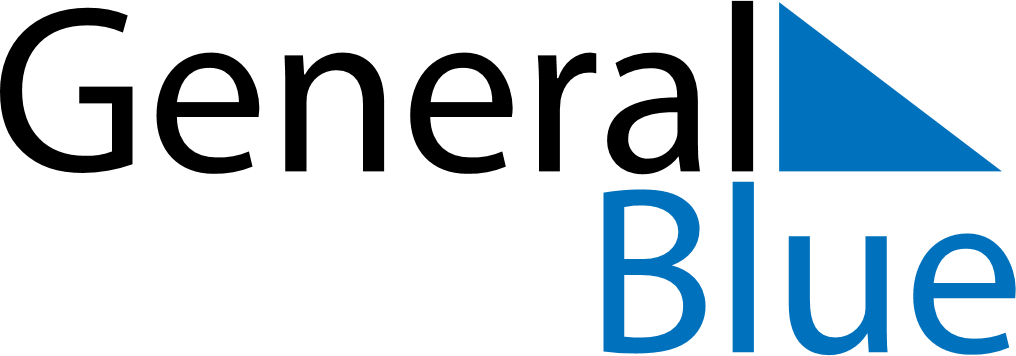 March 2024March 2024March 2024March 2024March 2024March 2024March 2024Visby, Gotland, SwedenVisby, Gotland, SwedenVisby, Gotland, SwedenVisby, Gotland, SwedenVisby, Gotland, SwedenVisby, Gotland, SwedenVisby, Gotland, SwedenSundayMondayMondayTuesdayWednesdayThursdayFridaySaturday12Sunrise: 6:40 AMSunset: 5:17 PMDaylight: 10 hours and 37 minutes.Sunrise: 6:37 AMSunset: 5:19 PMDaylight: 10 hours and 42 minutes.34456789Sunrise: 6:35 AMSunset: 5:22 PMDaylight: 10 hours and 47 minutes.Sunrise: 6:32 AMSunset: 5:24 PMDaylight: 10 hours and 52 minutes.Sunrise: 6:32 AMSunset: 5:24 PMDaylight: 10 hours and 52 minutes.Sunrise: 6:29 AMSunset: 5:26 PMDaylight: 10 hours and 56 minutes.Sunrise: 6:27 AMSunset: 5:29 PMDaylight: 11 hours and 1 minute.Sunrise: 6:24 AMSunset: 5:31 PMDaylight: 11 hours and 6 minutes.Sunrise: 6:21 AMSunset: 5:33 PMDaylight: 11 hours and 11 minutes.Sunrise: 6:18 AMSunset: 5:35 PMDaylight: 11 hours and 16 minutes.1011111213141516Sunrise: 6:16 AMSunset: 5:38 PMDaylight: 11 hours and 21 minutes.Sunrise: 6:13 AMSunset: 5:40 PMDaylight: 11 hours and 26 minutes.Sunrise: 6:13 AMSunset: 5:40 PMDaylight: 11 hours and 26 minutes.Sunrise: 6:10 AMSunset: 5:42 PMDaylight: 11 hours and 31 minutes.Sunrise: 6:07 AMSunset: 5:44 PMDaylight: 11 hours and 36 minutes.Sunrise: 6:05 AMSunset: 5:46 PMDaylight: 11 hours and 41 minutes.Sunrise: 6:02 AMSunset: 5:49 PMDaylight: 11 hours and 46 minutes.Sunrise: 5:59 AMSunset: 5:51 PMDaylight: 11 hours and 51 minutes.1718181920212223Sunrise: 5:56 AMSunset: 5:53 PMDaylight: 11 hours and 56 minutes.Sunrise: 5:53 AMSunset: 5:55 PMDaylight: 12 hours and 1 minute.Sunrise: 5:53 AMSunset: 5:55 PMDaylight: 12 hours and 1 minute.Sunrise: 5:51 AMSunset: 5:57 PMDaylight: 12 hours and 6 minutes.Sunrise: 5:48 AMSunset: 6:00 PMDaylight: 12 hours and 11 minutes.Sunrise: 5:45 AMSunset: 6:02 PMDaylight: 12 hours and 16 minutes.Sunrise: 5:42 AMSunset: 6:04 PMDaylight: 12 hours and 21 minutes.Sunrise: 5:39 AMSunset: 6:06 PMDaylight: 12 hours and 26 minutes.2425252627282930Sunrise: 5:37 AMSunset: 6:08 PMDaylight: 12 hours and 31 minutes.Sunrise: 5:34 AMSunset: 6:11 PMDaylight: 12 hours and 36 minutes.Sunrise: 5:34 AMSunset: 6:11 PMDaylight: 12 hours and 36 minutes.Sunrise: 5:31 AMSunset: 6:13 PMDaylight: 12 hours and 41 minutes.Sunrise: 5:28 AMSunset: 6:15 PMDaylight: 12 hours and 46 minutes.Sunrise: 5:25 AMSunset: 6:17 PMDaylight: 12 hours and 51 minutes.Sunrise: 5:23 AMSunset: 6:19 PMDaylight: 12 hours and 56 minutes.Sunrise: 5:20 AMSunset: 6:22 PMDaylight: 13 hours and 1 minute.31Sunrise: 6:17 AMSunset: 7:24 PMDaylight: 13 hours and 6 minutes.